АДМИНИСТРАЦИЯСЕЛЬСКОГО ПОСЕЛЕНИЯ КРАСНЫЙ ЯРМУНИЦИПАЛЬНОГО РАЙОНА КРАСНОЯРСКИЙСАМАРСКОЙ ОБЛАСТИПОСТАНОВЛЕНИЕот 11 января 2018  года   № 3О внесении изменений в Постановление Администрации от 25.12.2017 № 500 «О создании комиссии по отбору заявок благоустройства общественных пространств на территории сельского поселения Красный Яр»В соответствии с Федеральным законом № 131-ФЗ от 06.10.2003 «Об общих принципах организации местного самоуправления в Российской Федерации»,  Постановлением Правительства Российской федерации  от 10.02.2017 № 169 «Об утверждении правил предоставления  и распределения субсидий  из федерального бюджета  бюджетам субъектов Российской Федерации на поддержание государственных программ субъектов Российской Федерации  и муниципальных программ формирования  современной городской среды, Устава сельского поселения Красный Яр муниципального района Красноярский Самарской области, Администрация сельского поселения Красный Яр муниципального района Красноярский ПОСТАНОВЛЯЕТ:Пункт 1 Постановления Администрации от 25.12.2017 № 500 «О создании комиссии по отбору заявок благоустройства общественных пространств на территории сельского поселения Красный Яр» изложить в редакции:«1. Организовать прием заявок благоустройства общественных пространств на территории сельского поселения Красный Яр  до 25 января 2018 года.»2. Настоящее постановление опубликовать на официальном сайте администрации в сети «Интернет» http://kryarposelenie.ru/3. Настоящее постановление вступает в силу с момента его принятия.4. Контроль за исполнением постановления оставляю за собойГлава сельского поселения Красный Ярмуниципального района КрасноярскийСамарской области						                  А.Г. БушовВедерников А.В.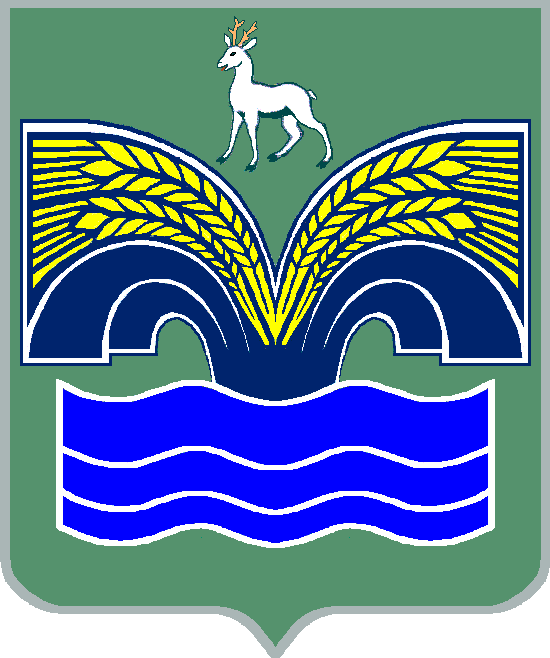 